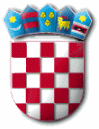 KLASA: 944-01/21-03/02URBROJ: 2142-02-03/5-2-21-6Punat, 28. listopada 2021. godine           Na temelju članka 48. stavka 2. Zakona o lokalnoj i područnoj (regionalnoj) samoupravi („Narodne novine“ broj 33/01, 60/01, 129/05, 109/07, 36/09, 125/08, 36/09, 150/11, 144/12, 123/17, 98/19 i 144/20), članka 45. Statuta Općine Punat („Službene novine Primorsko-goranske županije“ broj 8/18, 19/10, 3/20 i 3/21) i članka 2. i 5. Odluke o uvjetima, načinu i postupku raspolaganja nekretninama u vlasništvu Općine Punat ("Službene novine Primorsko – goranske županije" broj 21/16, 27/16, 11/17 i 11/20) i Zaključka Općinskog vijeća Općine Punat KLASA: 021-05/21-01/7, URBROJ: 2141-02-01-21-15 od 28. rujna 2021. godine općinski načelnik raspisuje PONOVLJENI NATJEČAJza prodaju/zamjenu nekretnina u vlasništvu Općine PunatPredmet natječaja je:Prodaja/zamjena nekretnina u vlasništvu Općine Punat:z.č. 4548/1, oranica površine 94 m2, upisana u zk.ul. 4295 k.o. Punatz.č. 4548/2, oranica površine 153 m2, upisana u zk.ul. 4295 k.o. PunatPočetna vrijednost zemljišta navedenog u točki 1. određuje se u iznosu od 1.000,00 kn/m2.Sukladno Urbanističkom planu uređenja naselja - UPU 3 građevinsko područje naselja N1 – centralno naselje Punat („Službene novine Primorsko-goranske županije“broj 34/10, 40/13, 40/14, 13/16 i 3/20) nekretnine se nalaze u zoni M1- mješovita namjena (pretežito stambena namjena).Opći uvjeti natječaja:Ponuda mora sadržavati:osnovne podatke o ponuditelju (ime i prezime, prebivalište za fizičke osobe/naziv tvrtke i sjedište pravne osobe, OIB, preslika osobne iskaznice ili neslužbeni izvadak iz obrtnog registra ili presliku obrtnice, i za pravnu osobu neslužbeni izvadak iz sudskog registra),iznos ponude i oznaku nekretnine (redni broj nekretnine za koje se natječe, broj katastarske čestice, zk.ul, katastarska općina),u slučaju da ponuditelj nudi zamjensku nekretninu potrebno je dostaviti podatke za nekretninu koju nudi u zamjenu (katastarsku i zemljišnoknjižnu oznaku, odnosno zemljišnoknjižni izvadak te izvod iz katastarskog operata),broj računa ponuditelja za eventualni povrat jamstvenog pologa,potvrdu o uplaćenom jamstvenom pologu u iznosu od 10% od početne (natječajne) cijenePravo sudjelovanja na Natječaju imaju sve pravne i fizičke osobe koje ispunjavaju uvjete za sudjelovanje na Natječaju.Ponuditelji koji se natječu,  moraju po svim osnovama imati podmirene dospjele obveze prema Općini Punat do trenutka otvaranja ponuda.Ponuđeni iznos cijene nekretnine ne može biti manji od iznosa navedenog u natječaju.Mjerilo za odabir najpovoljnije ponude je najviši ponuđeni iznos cijene, odnosno najpovoljnijom ponudom smatrat će se ponuda ponuditelja koji ponudi najviši iznos kupoprodajne cijene. U slučaju da ponuditelj daje nekretninu u zamjenu, najpovoljnijom ponudom utvrdit će se ponuda kojom se nudi najviši iznos kupoprodajne cijene za nekretninu u vlasništvu Općine Punat te je i u  tom slučaju potrebno ponuditi iznos kupoprodajne cijene koju ponuditelj daje za nekretninu u vlasništvu Općine Punat.  Ponuditelji su dužni najkasnije do isteka roka za prijavu uplatiti jamstveni polog u visini od 10% od početne (natječajne) cijene u korist Proračuna Općine Punat na račun IBAN HR8724020061836000009 s pozivom na broj  68 7757 – OIB uplatitelja, s naznakom "Polog za sudjelovanje na natječaju za kupnju nekretnina", a koji mora biti vidljiv do 5. studenoga 2021. godine u 15,00 sati.Uplaćeni polog uračunat će se najpovoljnijem ponuditelju u prodajnu cijenu, a ponuditeljima koji ne uspiju na natječaju vratit će se u roku od 15 dana od dana donošenja odluke o odabiru. U slučaju da ponuditelj nudi nekretninu u zamjenu, zamjenska nekretnina će se prihvatiti ukoliko Općina Punat utvrdi da ima ekonomski i pravni interes za stjecanjem prava vlasništva na toj nekretnini. Vrijednost nekretnine koja se daje u zamjenu utvrdit će se putem ovlaštenog stalnog sudskog vještaka za procjenu nekretnina kojeg će angažirati Općina Punat.Najbolji ponuditelj dužan je iznos ponuđene cijene u cijelosti uplatiti u korist Proračuna Općine Punat na račun broj IBAN HR8724020061836000009 s pozivom na broj 68 7757  - OIB uplatitelja, u roku od 8 (osam) dana od dana primitka odluke o odabiru te pristupiti sklapanju ugovora u roku od 15 dana od njezina zaprimanja.Ukoliko najpovoljniji ponuditelj odustane od ponude, odnosno ne pristupi sklapanju ugovora ili ne uplati ponuđeni iznos, uplaćeni polog mu se neće vratiti. U slučaju da najpovoljniji ponuditelj odustane od ponude, najpovoljnijim ponuditeljem, u smislu ovog natječaja postaje ponuditelj koji je na natječaju ponudio sljedeći po visini iznos cijene, uz uvjet da prihvati najvišu ponuđenu cijenu prvog ponuditelja.Ako dva ili više ponuditelja ponude istu cijenu za nekretninu provodi se usmeno javno nadmetanje.Ponuditelj plaća trošak objave natječaja te je dokaz o uplati troškova preduvjet zaključenju ugovora.Troškove poreza na promet nekretnina, ovjere potpisa i prijenosa vlasništva snosi kupac.Ponude se dostavljaju u zatvorenoj omotnici s naznakom:«Ponuda za kupnju/zamjenu nekretnina po natječaju – NE OTVARATI»na adresu:OPĆINA PUNAT Novi put 2 51521 PunatPonude se predaju neposredno na urudžbeni zapisnik ili putem pošte preporučenom pošiljkom, a krajnji rok za dostavu ponuda je 8 (osmi) dan od dana objave obavijesti o natječaju u „Novom listu“ do 15,00 sati neovisno o načinu dostave. Obavijest o raspisanom natječaju objavit će se u „Novom listu“ dana 28. listopada 2021. godine. Ponude koje pristignu nakon 15,00 sati dana 5. studenoga 2021. godine bez obzira na način dostave smatraju se zakašnjelima.Otvaranje i izbor ponuda obavit će se 8. studenoga 2021. godine u 10:00 sati u prostorijama Općine Punat. Nepotpune ponude i ponude podnesene izvan utvrđenog roka neće se razmatrati.Općina Punat zadržava pravo ne izabrati niti jednu ponudu, odnosno poništiti natječaj u cijelosti u svako doba bez obrazloženja. Konačnu odluku o prodaji nekretnina po ovom natječaju donosi Općinsko vijeće Općine Punat.  OPĆINSKI NAČELNIK                                                                                                  Daniel Strčić, bacc.inf.,v.r.R E P U B L I K A   H R V A T S K APRIMORSKO – GORANSKA ŽUPANIJAOPĆINA PUNATOPĆINSKI NAČELNIK